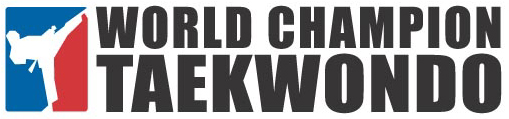 85 Mill Plain Rd. #W Fairfield CT 06824 203-319-1333 www.FairfieldTKD.comBe a Buddy Not a BullyWorld Champion Tae Kwon Do After School Program8 week program – $159 INCLUDES FREE TRAINING UNIFORM ($50 value) 2ND 3rd CHILD DISCOUNT $139 INCLUDES FREE TRAINING UNIFORMEach student will get chance to break boards during class and also during testAll student will be test for white belt at the last day of classTest fee will be includes in the program for this time.We will have Graduation and ceremony with parents and families at Belt promotion test last day of classMaster KJ Currently holds 4th Degree Black Belt from World TaeKwonDo Federation from KOREA2019 USA National Gold Medalist, official member of Team for USA National TeamBronze Medalist at World Championship in Taipai in 2018Gold Medalist in US OPEN Championship in Las Vegas 2018Trains over 200 Students to National Champions since 2010Certified USA Taekwondo referee Chairman 2019Connecticut State Head Coach since 2010 to presentPresident and Coach at UCONN TKD Team: 2002 and 2003Two time silver medalist for the fly weight division in sparring at Yale University World Taekwondo League: 2003 and 2004Member of World Champion Taekwondo Master Demonstration TeamTeach TKD to public/private schools in Fairfield since 2009 to present(Great Beginning Montessori School, Hun t ridge Montessori School, Dwight Elementary School, River field Elementary School, Burr Elementary School, Holland Hill Elementary School, Mill Hill Elementary, Roger Sherman Elementary, CCDC, Hunt Club Country Club, Brooklawn Country Club, Insport Trumbull, Talented with special needs studentsThe classes will be taught at Assumption Catholic School. Just fill out the form below and make out your check to “KWANGJIN HA” and return it to your school office.The cost is $159.00 per participant and   * fees includes a free uniform and belt($50 VALUE),  * Belt Test fees($60) and* Two breaking wooden boardsName :                                                        Age          Name :                                          Age ____          Name :                                                        Age          Name :                                          Age____      Address:                                                                              Phone :     (                                               )                          Make checks payable to “Kwangjin Ha” : # of participants  $159.00 = $______            Classes Start: (September 20th) for 8 weeks of Classes               Last Day to Sign Up is (       Sep 19th 2019      ) (First 25 students)    Class dates are 9/20, 9/27, 10/4, 10/18, 10/25, 11/1, 11/8 11/15                                  